ПРОТОКОЛ № _____Доп. Вр.                    в пользу                                           Серия 11-метровых                    в пользу                                            Подпись судьи : _____________________ /_________________________ /ПредупрежденияУдаленияПредставитель принимающей команды: ______________________ / _____________________ Представитель команды гостей: _____________________ / _________________________ Замечания по проведению игры ______________________________________________________________________________________________________________________________________________________________________________________________________________________________________________________________________________________________________________________________________________________________________________________________________________________________________________________________________________________________________________________________Травматические случаи (минута, команда, фамилия, имя, номер, характер повреждения, причины, предварительный диагноз, оказанная помощь): _________________________________________________________________________________________________________________________________________________________________________________________________________________________________________________________________________________________________________________________________________________________________________________________________________________________________________Подпись судьи:   _____________________ / _________________________Представитель команды: ______    __________________  подпись: ___________________    (Фамилия, И.О.)Представитель команды: _________    _____________ __ подпись: ______________________                                                             (Фамилия, И.О.)Лист травматических случаевТравматические случаи (минута, команда, фамилия, имя, номер, характер повреждения, причины, предварительный диагноз, оказанная помощь)_______________________________________________________________________________________________________________________________________________________________________________________________________________________________________________________________________________________________________________________________________________________________________________________________________________________________________________________________________________________________________________________________________________________________________________________________________________________________________________________________________________________________________________________________________________________________________________________________________________________________________________________________________________________________________________________________________________________________________________________________________________________________________________________________________________________________________________________________________________________________________________________________________________________________________________________________________________________________________________________________________________________________________________________________________________________________________________________________________________________________________________Подпись судьи : _________________________ /________________________/ 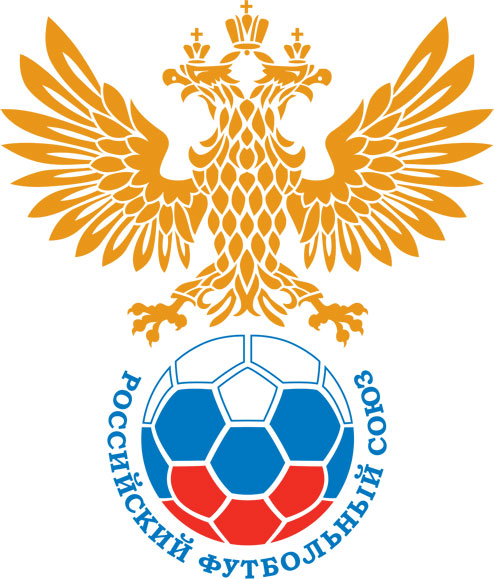 РОССИЙСКИЙ ФУТБОЛЬНЫЙ СОЮЗМАОО СФФ «Центр»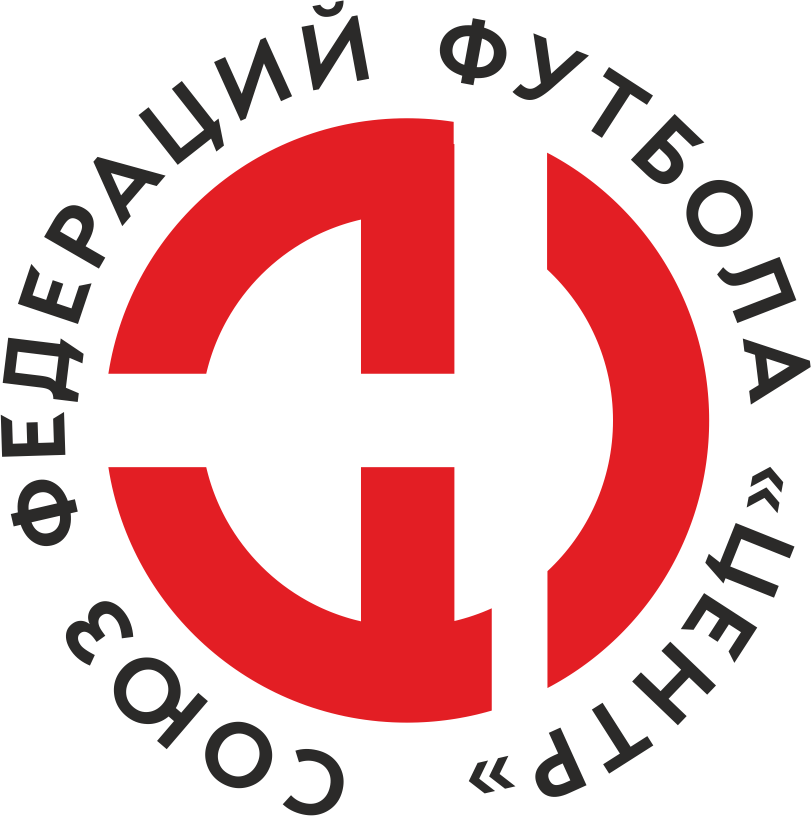    Первенство России по футболу среди команд III дивизиона, зона «Центр» _____ финала Кубка России по футболу среди команд III дивизиона, зона «Центр»Дата:16 мая 2021Академия Спорта (Шебекино)Академия Спорта (Шебекино)Академия Спорта (Шебекино)Академия Спорта (Шебекино)Локомотив (Лиски)Локомотив (Лиски)команда хозяевкоманда хозяевкоманда хозяевкоманда хозяевкоманда гостейкоманда гостейНачало:12:00Освещение:естественноеестественноеКоличество зрителей:50Результат:0:8в пользуЛокомотив (Лиски)1 тайм:0:4в пользув пользу Локомотив (Лиски)Судья:Акулинин Дмитрий  (Тула)кат.1 кат.1 помощник:Цуканов Денис (Брянск)кат.1 кат.2 помощник:Макеенков Артур (Брянск)кат.1 кат.Резервный судья:Резервный судья:Сергеев Кириллкат.3 кат.Инспектор:Чаплыгин Леонид Петрович (Курск)Чаплыгин Леонид Петрович (Курск)Чаплыгин Леонид Петрович (Курск)Чаплыгин Леонид Петрович (Курск)Делегат:СчетИмя, фамилияКомандаМинута, на которой забит мячМинута, на которой забит мячМинута, на которой забит мячСчетИмя, фамилияКомандаС игрыС 11 метровАвтогол0:1Артем ЛукшаЛокомотив (Лиски)20:2Дмитрий КотовЛокомотив (Лиски)370:3Дмитрий КотовЛокомотив (Лиски)390:4Дмитрий КотовЛокомотив (Лиски)420:5Дмитрий КотовЛокомотив (Лиски)500:6Дмитрий КотовЛокомотив (Лиски)600:7Андрей ГармановЛокомотив (Лиски)740:8Андрей ГармановЛокомотив (Лиски)82Мин                 Имя, фамилия                          КомандаОснование38Артем КамянскийАкадемия Спорта (Шебекино)Вторая желтая карточка (Срыв перспективной атаки) 58Дмитрий КалининАкадемия Спорта (Шебекино)Лишение явной возможности забить голРОССИЙСКИЙ ФУТБОЛЬНЫЙ СОЮЗМАОО СФФ «Центр»РОССИЙСКИЙ ФУТБОЛЬНЫЙ СОЮЗМАОО СФФ «Центр»РОССИЙСКИЙ ФУТБОЛЬНЫЙ СОЮЗМАОО СФФ «Центр»РОССИЙСКИЙ ФУТБОЛЬНЫЙ СОЮЗМАОО СФФ «Центр»РОССИЙСКИЙ ФУТБОЛЬНЫЙ СОЮЗМАОО СФФ «Центр»РОССИЙСКИЙ ФУТБОЛЬНЫЙ СОЮЗМАОО СФФ «Центр»Приложение к протоколу №Приложение к протоколу №Приложение к протоколу №Приложение к протоколу №Дата:16 мая 202116 мая 202116 мая 202116 мая 202116 мая 2021Команда:Команда:Академия Спорта (Шебекино)Академия Спорта (Шебекино)Академия Спорта (Шебекино)Академия Спорта (Шебекино)Академия Спорта (Шебекино)Академия Спорта (Шебекино)Игроки основного составаИгроки основного составаЦвет футболок: Белые       Цвет гетр: БелыеЦвет футболок: Белые       Цвет гетр: БелыеЦвет футболок: Белые       Цвет гетр: БелыеЦвет футболок: Белые       Цвет гетр: БелыеНЛ – нелюбительНЛОВ – нелюбитель,ограничение возраста НЛ – нелюбительНЛОВ – нелюбитель,ограничение возраста Номер игрокаЗаполняется печатными буквамиЗаполняется печатными буквамиЗаполняется печатными буквамиНЛ – нелюбительНЛОВ – нелюбитель,ограничение возраста НЛ – нелюбительНЛОВ – нелюбитель,ограничение возраста Номер игрокаИмя, фамилияИмя, фамилияИмя, фамилияНЛ31Артем Герасимов Артем Герасимов Артем Герасимов 20Артем Камянский Артем Камянский Артем Камянский 6Михаил Криворучко Михаил Криворучко Михаил Криворучко 15Дмитрий Калинин Дмитрий Калинин Дмитрий Калинин 19Александр Степанов (к)Александр Степанов (к)Александр Степанов (к)13Данил Кулиев Данил Кулиев Данил Кулиев НЛОВ10Кирилл Гордеев Кирилл Гордеев Кирилл Гордеев НЛОВ9Данила Матвевнин Данила Матвевнин Данила Матвевнин НЛ16Никита Марков Никита Марков Никита Марков НЛОВ7Евгений Морев Евгений Морев Евгений Морев 2Дмитрий Дурнев Дмитрий Дурнев Дмитрий Дурнев Запасные игроки Запасные игроки Запасные игроки Запасные игроки Запасные игроки Запасные игроки 12Илья ШепелевИлья ШепелевИлья Шепелев5Максим КолосенцевМаксим КолосенцевМаксим Колосенцев11Дмитрий КотовДмитрий КотовДмитрий КотовНЛ18Павел ПинаевПавел ПинаевПавел Пинаев14Дмитрий ГоферманДмитрий ГоферманДмитрий Гоферман8Данил БычковДанил БычковДанил Бычков17Дмитрий ПузановДмитрий ПузановДмитрий Пузанов1Алексей КудиновАлексей КудиновАлексей Кудинов2Дмитрий ДурневДмитрий ДурневДмитрий ДурневТренерский состав и персонал Тренерский состав и персонал Фамилия, имя, отчествоФамилия, имя, отчествоДолжностьДолжностьТренерский состав и персонал Тренерский состав и персонал 1Михаил Юрьевич Павлов Главный тренерГлавный тренерТренерский состав и персонал Тренерский состав и персонал 2Сергей Владимирович ПоповТренерТренер34567ЗаменаЗаменаВместоВместоВместоВышелВышелВышелВышелМинМинСудья: _________________________Судья: _________________________Судья: _________________________11Дмитрий ДурневДмитрий ДурневДмитрий ДурневПавел ПинаевПавел ПинаевПавел ПинаевПавел Пинаев464622Данил КулиевДанил КулиевДанил КулиевМаксим КолосенцевМаксим КолосенцевМаксим КолосенцевМаксим Колосенцев5252Подпись Судьи: _________________Подпись Судьи: _________________Подпись Судьи: _________________33Данила МатвевнинДанила МатвевнинДанила МатвевнинДмитрий ГоферманДмитрий ГоферманДмитрий ГоферманДмитрий Гоферман6060Подпись Судьи: _________________Подпись Судьи: _________________Подпись Судьи: _________________44Никита МарковНикита МарковНикита МарковДмитрий КотовДмитрий КотовДмитрий КотовДмитрий Котов656555Евгений МоревЕвгений МоревЕвгений МоревДанил БычковДанил БычковДанил БычковДанил Бычков717166Кирилл ГордеевКирилл ГордеевКирилл ГордеевДмитрий ПузановДмитрий ПузановДмитрий ПузановДмитрий Пузанов747477        РОССИЙСКИЙ ФУТБОЛЬНЫЙ СОЮЗМАОО СФФ «Центр»        РОССИЙСКИЙ ФУТБОЛЬНЫЙ СОЮЗМАОО СФФ «Центр»        РОССИЙСКИЙ ФУТБОЛЬНЫЙ СОЮЗМАОО СФФ «Центр»        РОССИЙСКИЙ ФУТБОЛЬНЫЙ СОЮЗМАОО СФФ «Центр»        РОССИЙСКИЙ ФУТБОЛЬНЫЙ СОЮЗМАОО СФФ «Центр»        РОССИЙСКИЙ ФУТБОЛЬНЫЙ СОЮЗМАОО СФФ «Центр»        РОССИЙСКИЙ ФУТБОЛЬНЫЙ СОЮЗМАОО СФФ «Центр»        РОССИЙСКИЙ ФУТБОЛЬНЫЙ СОЮЗМАОО СФФ «Центр»        РОССИЙСКИЙ ФУТБОЛЬНЫЙ СОЮЗМАОО СФФ «Центр»Приложение к протоколу №Приложение к протоколу №Приложение к протоколу №Приложение к протоколу №Приложение к протоколу №Приложение к протоколу №Дата:Дата:16 мая 202116 мая 202116 мая 202116 мая 202116 мая 202116 мая 2021Команда:Команда:Команда:Локомотив (Лиски)Локомотив (Лиски)Локомотив (Лиски)Локомотив (Лиски)Локомотив (Лиски)Локомотив (Лиски)Локомотив (Лиски)Локомотив (Лиски)Локомотив (Лиски)Игроки основного составаИгроки основного составаЦвет футболок: красные   Цвет гетр:  красныеЦвет футболок: красные   Цвет гетр:  красныеЦвет футболок: красные   Цвет гетр:  красныеЦвет футболок: красные   Цвет гетр:  красныеНЛ – нелюбительНЛОВ – нелюбитель,ограничение возрастаНЛ – нелюбительНЛОВ – нелюбитель,ограничение возрастаНомер игрокаЗаполняется печатными буквамиЗаполняется печатными буквамиЗаполняется печатными буквамиНЛ – нелюбительНЛОВ – нелюбитель,ограничение возрастаНЛ – нелюбительНЛОВ – нелюбитель,ограничение возрастаНомер игрокаИмя, фамилияИмя, фамилияИмя, фамилия27Дмитрий Селезнев Дмитрий Селезнев Дмитрий Селезнев 9Игорь Фатеев (к)Игорь Фатеев (к)Игорь Фатеев (к)3Сергей Васильев Сергей Васильев Сергей Васильев 17Артём Стручков Артём Стручков Артём Стручков 2Сергей Хмелевской Сергей Хмелевской Сергей Хмелевской 7Борис Трифонов Борис Трифонов Борис Трифонов 22Максим Петров Максим Петров Максим Петров 20Артем Лукша Артем Лукша Артем Лукша 14Сергей Гаврилов Сергей Гаврилов Сергей Гаврилов 8Дмитрий Авраменко Дмитрий Авраменко Дмитрий Авраменко 10Дмитрий Котов Дмитрий Котов Дмитрий Котов Запасные игроки Запасные игроки Запасные игроки Запасные игроки Запасные игроки Запасные игроки 1Алексей КовалевАлексей КовалевАлексей Ковалев19Денис ДмитриевДенис ДмитриевДенис Дмитриев4Кирилл ЛукьянчиковКирилл ЛукьянчиковКирилл Лукьянчиков11Андрей ГармановАндрей ГармановАндрей Гарманов18Махкамджон КаримовМахкамджон КаримовМахкамджон Каримов15Артем ЦиммерманАртем ЦиммерманАртем Циммерман24Александр МануковскийАлександр МануковскийАлександр МануковскийТренерский состав и персонал Тренерский состав и персонал Фамилия, имя, отчествоФамилия, имя, отчествоДолжностьДолжностьТренерский состав и персонал Тренерский состав и персонал 1Артем Владимирович СтручковГлавный тренерГлавный тренерТренерский состав и персонал Тренерский состав и персонал 2Юрий Иванович РыбниковНачальник командыНачальник команды3Юрий Николаевич Насонов Администратор Администратор4567Замена Замена ВместоВместоВышелМинСудья : ______________________Судья : ______________________11Сергей ВасильевСергей ВасильевКирилл Лукьянчиков4622Дмитрий АвраменкоДмитрий АвраменкоМахкамджон Каримов59Подпись Судьи : ______________Подпись Судьи : ______________Подпись Судьи : ______________33Борис ТрифоновБорис ТрифоновАндрей Гарманов59Подпись Судьи : ______________Подпись Судьи : ______________Подпись Судьи : ______________44Игорь ФатеевИгорь ФатеевАртем Циммерман6355Артём СтручковАртём СтручковДенис Дмитриев7266Дмитрий СелезневДмитрий СелезневАлексей Ковалев7277        РОССИЙСКИЙ ФУТБОЛЬНЫЙ СОЮЗМАОО СФФ «Центр»        РОССИЙСКИЙ ФУТБОЛЬНЫЙ СОЮЗМАОО СФФ «Центр»        РОССИЙСКИЙ ФУТБОЛЬНЫЙ СОЮЗМАОО СФФ «Центр»        РОССИЙСКИЙ ФУТБОЛЬНЫЙ СОЮЗМАОО СФФ «Центр»   Первенство России по футболу среди футбольных команд III дивизиона, зона «Центр» _____ финала Кубка России по футболу среди футбольных команд III дивизиона, зона «Центр»       Приложение к протоколу №Дата:16 мая 2021Академия Спорта (Шебекино)Локомотив (Лиски)команда хозяевкоманда гостей